AgendaStudent Bar AssociationTuesday, January 30, 202412:00 PM – 1:00 PMCall to Order (J. Mendez Valdez; Proxy: M. O’Connor)Attendance Roll Call (M. O’Connor)Approval of November 21, 2023 Meeting Minutes (M. O’Connor)Pushed back to next meeting. Committee UpdatesAccessibility & Accommodation Committee (A. Menter)Meeting next Monday (2/5). Budget Committee (M. Schaller)Call for members closed last Friday. Will send out list. Will meet on a generally monthly basis. Keep an eye out on updates. Commencement Committee (H. Manaa)First week of classes meetingB. Farraj was able to get a solid number of people who are graduating to include everyone.Roughly 240 people. A. Mendez-Diez Met with Nadia about previous years commencement week. H. Manaa: met with Rob Writman from 1958 class will match what we make. Class gift: Seems like a new fridge will be the gift. Roughly 3 grand, but the fridges are super nice. (super nice added/ paraphrased by M. O’Connor). Contribute rest of collected funds to help students pay for graduation regalia. Venue for barristers’ ballTrying to get Windows on the River—nice and doable price.Nailing down date—want it to be week leading up to graduation as well. M. Chavana: Budget questionM. Schaller: Committee budget for next year.If financing needs, let her know.Wants to chat through budget with H. ManaaLast year it was very much over budget. A. Oppong: J. Mendez-Valdez: send reminder during the fireside chat for folks to do the survey. Potential events: Top golf, guardians’ game, bar crawl (with concerns).Concerns: Student funds for not all students to participate in/ events that don’t encourage school-sponsored drunkeness. Funds could be reallocatedOn bar crawlH. Aguilar: should re-allocate the funds to care packages for barprep, or something more impactful.Dinner is more expensive for Barrister’s ball—can reallocate. C. Whetzel: How much did the buses cost from the bar crawl last year?M. Schaller: $1920— Busses were under-utilized and not approved. Barcrawl: $3000 totalA. Oppong: We should do a different social event to get everyone together.A. Mendez-Diez: What would you do other than that?Top golf, baseball game, other ideas. M. Chavana: compromise—could do corner alley, or somewhere in a central location. H. Manaa: concern about liability. H. Aguilar: Urban Air? C. Whetzel: Field Day and bar crawl. Want people to see value in purchasing week long tickets, and people want a bar crawl. Less than $20 per person for the bar crawl—The school should be concerned about liability. For planning an event that 110 people could go to for less than 2000 is impressive. H. Manaa response: Barristers ball should be worth it in itself for value.C. Whetzel: Should consider charging $100 for commencement week. Loss ratio—have to be cognicent of where we are spending the money. Topgolf is less than 2000 for 37 people. But could be 6000-7000. Need to see where we are for budget because of all the moving pieces. M. Schaller: Last year: Tickets for all events are 75, but lots of people bought individual tickets for barriesters ball. H. Aguilar: Push back on charging more than $75 for the week. H. Patel: Group spin class. Community Service Committee (M. O’Connor)Meeting the week of 2/5.Events last semester were successful, looking to partner with student orgs. Curriculum Committee (C. Whetzel)Approved 3-4 more classes, but no policy changes. Faculty/Student Advisory Committee (K. Wallace)Setting up a meeting with Deans and meet with committee. M.Schaller: Any students on search committee for new people?J.Mendez Valdez; looking for nominations of people to be the dean. Governing Documents Committee (L. Antonzcak)N/AHealth & Wellness Committee (C. Bender)Trying to set up a meeting in Feb. M.Schaller: Last semester, the committee requested tissues, soap, and silverware, but M. Schaller hasn’t gotten them yet. LLM/SJD Committee (C. Saint Girons)No updates. Social Committee (O. Ndukwe; Proxy: A. Oppong)Bar review is at City Tap (week of 1/29). Working on planning the remaining bar reviews. A. Mendez Diez: Committee should strive to be more aware of distance.Within saferide distance![Senator] But, a lot of the establishments in Cedar-Fairmount tend to be sit down places, and that tends to be an issue for us.See Barrio, Fairmount. [Senator] But leaves open: Parnells, Jolly, etc. M. Knee: Going down town isn’t hard to get to, people should carpool/ride together. A. Oppong: Been an ongoing issue as there are not many locations in saferide distance, but will take it back to ObasiC. Bender: Coventry may be a neighborhood worth looking into. Social Justice, DEI (M. Chavana)Committee is setting up different activities and collaborations. Going to send out an email to plan events with different orgs. Committee meeting poll is coming out. H. Aguilar: Can we do something for every week during Black History Month maybe every Friday? J. Mendez Valdez: Seems like we could; can also put stuff up on the smart board. M.Chavana: When reaching out to clubs, Committee wants to support them and do what the groups want to do. H. Patel: LSRF is planning an event on intersectionality and Reproductive rights. Call for panneleists. Let LSRF know if you have any ideas on who would be a good/ interested panelist. M. Chavana: Open for more ideas and new folks to join!Classroom Recording Issues (A. Levy)Echo-360: Invasive and doesn’t protect privacy of students. Set to go automatically, even if the class is empty.People forget that its going—may say things that they don’t want on the internet. Heard also support staff saying things that they wouldn’t want to be heard. Should have a bright light/ some kind of warning while it is recording.Need for more mindfulness. H. Aguilar: Clinic class takes place in these classrooms. Confidential communications with clients. How do you deal with that? M. Knee: Agrees. Also, Echo360 automatic recording function has issues when prof runs over and the recording stops, same with professors starting early. Professors have tech challenges, but should just be able to turn it on and off. Be clear with admin and make the timing intentional. 	J.Mendez Valdez: Defer this to Faculty-Student Advisory and Health and Wellness:C. Bender and K. Wallace: Work in committees and with Andrew. Also reach out to RobH. Aguilar: Martin Raska handles Echo 360Contact: mgr10@case.eduCan’t they just delete the footage?C. Whetzel: If it’s the professors’ responsibility, the videos will not start or end. We could also have times of classes posted outside of the classroom (like what they do during the first week of classes). May be a short term solution. J. Mendez Valdez: Need indication (Highest level), short term solution (posting calss times)A. Levy: Sounds good. M. Chavana: People should also know where the cameras are. B. Farraj: Camera moves in A58Role of VP DEI (A. Oppong)Why is this a role on SBA? A lot of affinity clubs were wondering if the person should be working with admin, students, clubs.Position’s role should be refined and made clear. J. Mendez Valdez: Saw it as support for students on group on campus to allow for more programing. Need to solidify the role. M. Chavana: Transitional year since it’s the first year we have this position. Has had to really move with events. A lot of it is sharing resources and trying to get admin to also share information with students. Also working with Student services and admissions to try to amplify initiatives. Last Fall, committee attended admitted student program. Want to give a more defined set of things to look out for and be more available. Can ask VP of DEI for who to talk to, resources, etc. This year, tried to increase advertising and student involvement, especially for smaller clubs.M.Schaller: Bylaws should clarify.  J. Mendez Valdez: Need help from Governing Document CommitteeMaybe have a transition memo of specific tasks/ nonexhasutive listA.Oppong: What is driving DEI within the school? That is the concern. How do we take this back and change school culture and diverse environment. J. Mendez Valdez: Will be a priority this semester. Reach out to M. Chavana for events/ ideas. A. Mendez Diez: SBA, specifically the VP of DEI, could also have more discourse with school administration. SBA should act as a check and balance with administration as we cannot take their word at face value. Adjournment (J. Mendez Valdez)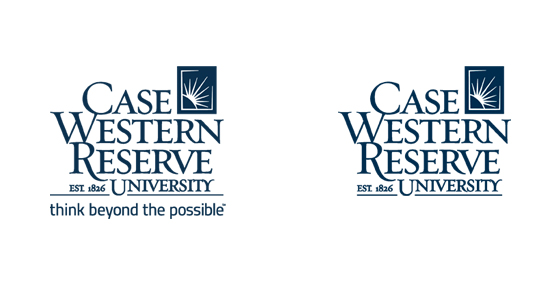 Case Western Reserve UniversitySchool of LawStudent Bar Association11075 East BlvdCleveland, OH 44106sbaofficers@case.edu